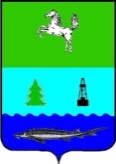 АДМИНИСТРАЦИЯ ПАРАБЕЛЬСКОГО РАЙОНАПОСТАНОВЛЕНИЕ15.06.2022				№  298 а О внесении изменений в постановление Администрации Парабельского района от 26.11.2020 № 525а «О порядке предоставления субсидии юридическим лицам и индивидуальным предпринимателям, осуществляющим промышленное рыболовство»С целью приведения нормативно - правового акта в соответствие с Постановлением Правительства Российской Федерации от 18 сентября 2020 № 1492 «Об общих требованиях к нормативным правовым актам, муниципальным правовым актам, регулирующим предоставление субсидий, в том числе грантов в форме субсидий, юридическим лицам, индивидуальным предпринимателям, а также физическим лицам – производителям товаров, работ, услуг, и о признании утратившими силу некоторых актов правительства Российской Федерации и отдельных положений некоторых актов Правительства Российской Федерации», Постановлением Правительства Российской Федерации от 05 апреля 2022 № 590 «О внесении изменений в общие требования к нормативным правовым актам, муниципальным правовым актам, регулирующим предоставление субсидий, в том числе грантов в форме субсидий, юридическим лицам, индивидуальным предпринимателям, а так же физическим лицам – производителям товаров, работ, услуг и об особенностях предоставления указанных субсидий и субсидий из Федерального бюджета бюджетам субъектов Российской Федерации в 2022 году»,ПОСТАНОВЛЯЮ:Внести в постановление Администрации Парабельского района от 26.11.2020г.  № 525а «О порядке предоставления субсидии юридическим лицам и индивидуальным предпринимателям, осуществляющим промышленное рыболовство» изменения, изложив приложение №1 к постановлению от 26.11.2020г. № 525а «О порядке предоставления субсидии юридическим лицам и индивидуальным предпринимателям, осуществляющим промышленное рыболовство» в редакции, согласно приложению №1 к настоящему постановлению.Контроль за исполнением возложить на Первого заместителя Главы района Е.А. Рязанову. И.о. главы района   										    Е.А. РязановаМартынова С.Б.2 13 47Рассылка:   Администрация-2  		Рязанова Е.А.-1			Экономический отдел  –1  	МКУ ОУФ-ФО-1 Приложение №1 к постановлению Администрации Парабельского района От 15.06.2022  №  298а  Порядок предоставления субсидии юридическим лицам и индивидуальным предпринимателям, осуществляющим промышленное рыболовство1. Общие положенияНастоящий порядок предоставления субсидии юридическим лицам и индивидуальным предпринимателям, осуществляющим промышленное рыболовство (далее – Порядок) разработан в целях реализации мероприятия «Предоставление субсидии на возмещение части затрат по приобретению маломерных судов, лодочных моторов, орудий лова для добычи (вылова) водных биоресурсов, холодильного оборудования, льдогенераторов» муниципальной программы «Содействие развитию предпринимательства и занятости населения Парабельского района» (далее – Программа).Порядок определяет механизм оказания содействия в финансовом обеспечении затрат, связанных с приобретением маломерных судов, лодочных моторов, орудий лова для добычи (вылова) водных биоресурсов, холодильного оборудования, льдогенераторов, в виде предоставления субсидии на безвозмездной и безвозвратной основе юридическим лицам и индивидуальным предпринимателям, осуществляющим промышленное рыболовство (далее – субсидия). Предоставление субсидии юридическим лицам и индивидуальным предпринимателям осуществляется за счет средств бюджета муниципального образования «Парабельский район» в соответствии с решением Думы Парабельского района от 16.12.2021 № 25 «О бюджете муниципального образования «Парабельский район» на 2022 год и плановый период 2023 и 2024 годов».Органом местного самоуправления, до которого в соответствии с бюджетным законодательством Российской Федерации как получателю бюджетных средств, доведены в установленном порядке лимиты бюджетных обязательств на предоставление субсидии юридическим лицам и индивидуальным предпринимателям, осуществляющим промышленное рыболовство, является Администрация Парабельского района (главный распорядитель средств местного бюджета).Целью предоставления субсидии является оказание содействия в финансовом обеспечении затрат, связанных с приобретением маломерных судов, лодочных моторов, орудий лова для добычи (вылова) водных биоресурсов, холодильного оборудования, льдогенераторов. Использование средств субсидии на иные цели не допускается.Правом на получение субсидии обладают юридические лица (за исключением государственных (муниципальных) учреждений, предприятий) и индивидуальные предприниматели, прошедшие государственную регистрацию и поставленные на учет в налоговом органе на территории Томской области, которые планируют осуществлять затраты, указанные в пункте 1 настоящего Порядка (далее - получатели субсидии).Размер субсидии определяется исходя из плана расходов, предусмотренного приложением 2 настоящего Порядка, но максимальный объем субсидии по одной заявке не может превышать 500 тысяч рублей. Число получателей субсидии определяется отношением общей суммы субсидии к 500 тысячам рублей с округлением в большую сторону. Сумма субсидии распределяется между получателями субсидии пропорционально понесенным расходам.Субсидия предоставляется получателю субсидии в целях финансового обеспечения его затрат, не возмещаемых в рамках иных направлений государственной поддержки, по следующим направлениям расходов:а) приобретение маломерных судов, лодочных моторов;б) приобретение орудий лова для добычи (вылова) водных биоресурсов;в) приобретение холодильного оборудования, льдогенераторов.2. Условия и порядок предоставления субсидииПолучатели субсидии на 1-е число месяца, предшествующего месяцу, в котором планируется проведение отбора, должны соответствовать следующим требованиям: действуют не менее одного года на день подачи заявки;у участника отбора может быть неисполненная обязанность по уплате налогов, сборов, страховых взносов, пеней, штрафов, процентов, подлежащих уплате в соответствии с законодательством Российской Федерации о налогах и сборах, не превышающая 300 тыс. рублей;должна отсутствовать просроченная задолженность по возврату в бюджет бюджетной системы Российской Федерации, из которого планируется предоставление субсидии в соответствии с правовым актом, субсидий, бюджетных инвестиций, предоставленных в том числе в соответствии с иными правовыми актами, а также иная просроченная (неурегулированная) задолженность по денежным обязательствам перед публично-правовым образованием, из бюджета которого планируется предоставление субсидии в соответствии с правовым актом (за исключением субсидий, предоставляемых государственным (муниципальным) учреждениям, субсидий в целях возмещения недополученных доходов, субсидий в целях финансового обеспечения или возмещения затрат, связанных с поставкой товаров (выполнением работ, оказанием услуг) получателями субсидий физическим лицам);участники отбора - юридические лица не должны находиться в процессе реорганизации (за исключением реорганизации в форме присоединения к юридическому лицу, являющемуся участником отбора, другого юридического лица), ликвидации, в отношении них не введена процедура банкротства, деятельность участника отбора не приостановлена в порядке, предусмотренном законодательством Российской Федерации, а участники отбора - индивидуальные предприниматели не должны прекратить деятельность в качестве индивидуального предпринимателя (в случае, если такие требования предусмотрены правовым актом); в реестре дисквалифицированных лиц отсутствуют сведения о дисквалифицированных руководителе, членах коллегиального исполнительного органа, лице, исполняющем функции единоличного исполнительного органа, или главном бухгалтере участника отбора, являющегося юридическим лицом, об индивидуальном предпринимателе и о физическом лице - производителе товаров, работ, услуг, являющихся участниками отбора; участники отбора не должны являться иностранными юридическими лицами, а также российскими юридическими лицами, в уставном (складочном) капитале которых доля участия иностранных юридических лиц, местом регистрации которых является государство или территория, включенные в утвержденный Министерством финансов Российской Федерации перечень государств и территорий, предоставляющих льготный налоговый режим налогообложения и (или) не предусматривающих раскрытия и предоставления информации при проведении финансовых операций (офшорные зоны), в совокупности превышает 50 процентов;участники отбора не должны получать средства из федерального бюджета (бюджета субъекта Российской Федерации, местного бюджета), из которого планируется предоставление субсидии в соответствии с правовым актом, на основании иных нормативных правовых актов Российской Федерации (нормативных правовых актов субъекта Российской Федерации, муниципальных правовых актов) на цели, установленные правовым актом;запрещено приобретать получателями субсидий - юридическим лицам, а также иным юридическим лицам, получающим средства на основании договоров, заключенных с получателями субсидий, за счет полученных из соответствующего бюджета бюджетной системы Российской Федерации средств иностранной валюты, за исключением операций, осуществляемых в соответствии с валютным законодательством Российской Федерации при закупке (поставке) высокотехнологического импортного оборудования, сырья и комплектующих изделий, а также связанных с достижением целей предоставления этих средств иных операций, определенных правовым актом8) при предоставлении субсидий из соответствующего бюджета бюджетной системы РФ, в том числе грантов в форме субсидий, в 2022 году участник отбора не должен находиться в реестре недобросовестных поставщиков (подрядчиков, исполнителей) в связи с отказом от исполнения заключенных государственных (муниципальных) контрактов о поставке товаров, выполнении работ, оказании услуг по причине введения политических или экономических санкций иностранными государствами, совершающими недружественные действия в отношении Российской Федерации, граждан Российской Федерации или российских юридических лиц, и (или) введением иностранными государствами, государственными объединениями и (или) союзами и (или) государственными (межгосударственными) учреждениями иностранных государств или государственных объединений и (или) союзов мер ограничительного характера.Условиями предоставления субсидии являются:получатель субсидии должен осуществлять свою деятельность на территории Парабельского района;осуществление в качестве одного из видов экономической деятельности согласно Общероссийскому классификатору видов экономической деятельности (далее - ОКВЭД): по разделу А "Рыболовство, рыбоводство" – 03.1, 03.2;использование субсидии на приобретение маломерных судов, лодочных моторов, орудий лова для добычи (вылова) водных биоресурсов, холодильного оборудования, льдогенераторов;использование субсидии в соответствии с планом расходов с указанием наименования приобретаемого оборудования, их количества, цены по форме согласно приложению 2 к Порядку;использование средств субсидии не позднее 20 декабря года, в котором получена субсидия;ежегодно предоставлять отчет о достижении значений показателей результативности в срок до 1 января года, следующего за отчетным, и осуществлять деятельность промышленного рыболовства на территории Парабельского района в течение не менее двух лет после получения субсидии по форме согласно приложению 3 к Порядку;получатель субсидии должен использовать субсидию на приобретение маломерных судов, лодочных моторов, орудий лова для добычи (вылова) водных биоресурсов, холодильного оборудования, льдогенераторов в году получения субсидии, а также обеспечить увеличение объема добычи (вылова) водных биоресурсов на территории муниципального образования «Парабельский район» на 5% и не менее 5 тонн;получателем субсидии открыт расчетный или корреспондентский счета в учреждениях Центрального банка Российской Федерации или кредитных организациях;использование безналичного способа расчетов с контрагентами при оплате затрат, связанных с приобретением маломерных судов, лодочных моторов, орудий лова для добычи (вылова) водных биоресурсов, холодильного оборудования, льдогенераторов;наличие согласия получателя субсидии на осуществление Администрацией Парабельского района и органами финансового контроля проверок соблюдения получателем субсидии условий, цели и порядка предоставления субсидии. Для получения субсидии юридические лица и индивидуальные предприниматели, указанные в пункте 5 настоящего Порядка, предоставляют в Администрацию Парабельского района до окончания  срока приема заявок на предоставление субсидии следующие документы:заявление по форме согласно приложению 1 к настоящему Порядку;план расходов с указанием наименования приобретаемого оборудования, их количества, цены по форме согласно приложению 2 к настоящему Порядку.документы, подтверждающие отсутствие задолженностей по уплате налогов и иных обязательных платежей в бюджеты бюджетной системы Российской Федерации;копия разрешения на добычу (вылов) водных биологических ресурсов, заверенная получателем субсидии;согласие на публикацию (размещение) в информационно-телекоммуникационной сети «Интернет» информации об участнике отбора, о подаваемом участником отбора предложении (заявке), иной информации об участнике отбора, связанной с соответствующим отбором, а также согласие на обработку персональных данных (для физического лица) согласно приложению 5.Предоставленные копии документов после сверки их с оригиналами заверяются получателем субсидии.11. Для получения субсидии получатель субсидии вправе представить следующие документы:свидетельства о государственной регистрации юридического лица/индивидуального предпринимателя; 2) выписки из Единого государственного реестра юридических лиц/индивидуальных предпринимателей, выданной не ранее трех месяцев на момент предоставления в Комиссию.В случае если участник отбора не представил документы, предусмотренные пунктом 11 по собственной инициативе, организатор отбора посредством межведомственного запроса, в том числе в электронной форме с использованием единой системы межведомственного электронного взаимодействия и региональной системы межведомственного электронного взаимодействия Томской области, запрашивает и получает от налогового органа сведения о государственной регистрации юридического лица/индивидуального предпринимателя, выписку из ЕГРИП, ЕГРЮЛ, сведения о наличии (отсутствии) у участника отбора просроченной задолженности по налоговым и иным обязательным платежам в бюджетную систему Российской Федерации.3. Порядок проведения отбора12. Предоставление субсидии осуществляется путем проведения отбора субъектов малого и среднего предпринимательства (далее – отбор). 13. Решение о проведении отбора принимается Главой Парабельского района в форме распоряжения Администрации Парабельского района.14. Процедуру отбора осуществляет комиссия по проведению отборов субъектов предпринимательства и организаций, образующих инфраструктуру поддержки предпринимательства (далее – Комиссия).15. Организатором отбора является экономический отдел Администрации Парабельского района (далее – организатор отбора), который выполняет следующие функции:1) готовит проект повестки заседания Комиссии;2) уведомляет членов Комиссии о проведении заседания Комиссии (не позднее, чем за два дня до даты проведения заседания);3) размещает информацию о проведении отбора путем публикации в местных средствах массовой информации и в сети Интернет на официальном информационном сервере Администрации Парабельского района по адресу: http://www.parabel.tomsk.ru; 4) осуществляет прием заявок от юридических лиц и индивидуальных предпринимателей на участие в отборе (далее - заявки);5) обеспечивает хранение поступивших заявок;6) предоставляет разъяснения юридическим лицам и индивидуальным предпринимателям по вопросам проведения отбора;7) обеспечивает исполнение решений Комиссии;8) выполняет иные функции, определенные настоящим Порядком.16.	Объявление о проведении отбора должно содержать следующую информацию:дату и время начала и окончания приема заявок (срок приема заявок не менее 10 календарных дней со дня размещения объявления о проведении отбора);адрес местонахождения организатора отбора для отправки заявок по почте;адрес местонахождения организатора отбора для подачи заявок лично;контактные телефоны, адрес электронной почты организатора отбора; требования к участникам отбора.Одновременно с объявлением о проведении отбора в сети Интернет по адресу, указанному в подпункте 3 пункта 15 настоящего Порядка, организатором отбора размещается настоящий Порядок.17. Оформление и подача заявки:участник отбора готовит один экземпляр оригиналов документов, входящих в состав заявки, в соответствии с требованиями пункта 10 настоящего Порядка;заявка должна быть сброшюрована в одну или несколько папок, страницы которых пронумерованы, прошиты и скреплены печатью участника отбора. Последовательность размещения документов в заявке должна соответствовать последовательности, определенной в пункте 10 настоящего Порядка. Первым листом заявки должно быть оглавление с указанием наименований документов, содержащихся в заявке, и номеров страниц, на которых находятся указанные документы;заявка подается участником отбора (или его представителем) по адресу организатора отбора или направляет по почте;при принятии конверта организатор отбора выдает расписку в получении заявки лицу, доставившему конверт;конверты, поступившие после окончания срока подачи заявок, подлежат возврату по указанному на конверте адресу с указанием даты и времени поступления организатором отбора.18. Участник отбора вправе отозвать поданную заявку до официального объявления результатов отбора. Для отзыва поданной заявки участник отбора направляет в Комиссию уведомление об отзыве заявки. 19. По окончании срока приема заявок назначается заседание Комиссии по рассмотрению поступивших заявок, но не позднее 30 календарных дней с даты окончания приема заявок.20. Порядок рассмотрения поступивших заявок:председатель Комиссии объявляет о поступивших заявках в порядке их поступления от участников отбора;члены Комиссии рассматривают поступившие заявки на соответствие требованиям:- к участникам отбора (в соответствии с пунктом 10 настоящего Порядка);- к составу и оформлению поступивших заявок (в соответствии с пунктом 17 Порядка);по результатам рассмотрения поступивших заявок Комиссией принимается решение о принятии/отклонении поступивших заявок к субсидированию, о размере субсидии;итогом заседания Комиссии является составление протокола с указанием:- наименования участников отбора, подавших заявки;- соответствие поступивших заявок требованиям пункта 17 настоящего Порядка;- решение Комиссии о принятии/ отклонении поступивших заявок к субсидированию;- размера субсидии по поступившим заявкам. 21.	 Результаты отбора:1) При поступлении на отбор одной заявки отбор считается не состоявшимся. При соответствии единственного участника отбора требованиям пунктов 10, 17 настоящего Порядка по результатам заседания Комиссии с единственным участником отбора заключается договор о предоставлении субсидии. 2) При поступлении двух и более заявок отбор считается состоявшимся. При соответствии участников отбора требованиям пунктов 10,17 настоящего Порядка по результатам заседания Комиссии, заявки считаются прошедшими процедуру отбора, подлежат субсидированию пропорционально понесенным затратам в отчетном периоде в пределах лимитов бюджетных обязательств в соответствии с Решением Думы Парабельского района о бюджете муниципального образования «Парабельский район» на соответствующий год.22.	Случаи отклонения поступивших заявок: 1) несоответствие участника отбора требованиям пункта 10 настоящего Порядка;2) несоответствие поданной заявки требованиям пункта 17 настоящего Порядка;3) выявление недостоверных сведений в поданной заявке.23.	Протокол заседания Комиссии подписывает председатель и секретарь конкурсной комиссии. 24.	По итогам заседания Комиссии участникам отбора направляется письменное уведомление о результатах решения Комиссии в течение 3 рабочих дней.25.	Получателем субсидии признается участник отбора, прошедший процедуру отбора. Секретарь Комиссии в течение 3 рабочих дней со дня подписания протокола заседания Комиссии направляет Главе Парабельского района проект постановления о предоставлении субсидии.26.	Получатели субсидии вносятся в Реестр субъектов малого и среднего предпринимательства-получателей поддержки Администрации Парабельского района.27. С получателем субсидии заключается договор о предоставлении субсидии по форме, установленной приказом ОУФ - Финансовым отделом Администрации Парабельского района  от 24.03.2017 № 12 «Об утверждении Типовых форм соглашений (договоров) о предоставлении из бюджета муниципального образования «Парабельский район» субсидий юридическим лицам (за исключением муниципальных учреждений), индивидуальным предпринимателям, физическим лицам – производителям товаров, работ, услуг».28. Договор о предоставлении субсидии заключается с получателем субсидии в течение 10 рабочих дней с даты определения получателя субсидии.29. Договор о предоставлении субсидии содержит, в том числе следующие обязательные положения:- цель предоставления субсидии в соответствии с пунктом 4 настоящего Порядка;- порядок перечисления субсидии на счет получателя субсидии, открытый в кредитной организации;- сроки и форму представления отчетов о достижении значений показателей результативности и расходовании средств субсидии;- согласие получателя субсидии на осуществление Администрацией Парабельского района и органом муниципального финансового контроля обязательных проверок соблюдения получателем субсидии условий, цели и порядка ее предоставления; - случаи и порядок возврата субсидии при нарушении получателем субсидии условий предоставления субсидии, недостижения значений показателей результативности.30. В течение 10 рабочих дней со дня заключения соглашения с получателем субсидии Администрация Парабельского района перечисляет субсидию на расчетный счет, открытый получателем субсидии в кредитной организации.4.	Требования к отчетности31. Получатель субсидии обязуется предоставлять в Администрацию Парабельского района отчеты на бумажном носителе:1) ежегодно, до 1 января года, следующего за отчетным, предоставлять отчет о достижении значений показателей результативности, в течение двух лет после получения субсидии по форме согласно приложению 3 к Порядку.2) предоставлять отчет о целевом расходовании средств субсидии в срок до 1 января года, следующего за годом, в котором получена субсидия, по форме согласно приложению 4 к Порядку.32. Контроль за достоверностью представляемых отчетов получателем субсидии обеспечивает экономический отдел Администрации Парабельского района.33. Неиспользованные в текущем финансовом году остатки субсидий остаются на  едином счете бюджета Парабельского района.5. Требования об осуществлении контроля за соблюдениемусловий, целей и порядка предоставления субсидийи ответственность за их нарушение35. Главный распорядитель бюджетных средств (Администрация Парабельского района) и орган финансового контроля (контрольно - счетный орган ревизионная комиссия муниципального образования «Парабельский район») осуществляют обязательную проверку соблюдения получателем субсидии порядка, целей и условий предоставления субсидий, в том числе в части достижения результатов предоставления субсидии, а также о проверке органами государственного (муниципального) финансового контроля в соответствии со статьями 268.1 и 269.2 Бюджетного кодекса Российской Федерации;36. Получатель субсидии обязан по требованию главного распорядителя бюджетных средств или органа финансового контроля предоставить информацию и документы, связанные с соблюдением условий, целей и порядка предоставления субсидии, в течение 5 рабочих дней со дня получения соответствующего требования. При этом получатель субсидии должен быть уведомлен о начале проверки, не позднее, чем за 3 рабочих дня до начала ее проведения.37. В случае нарушения получателем субсидии условий, целей и порядка предоставления субсидии получатель субсидии обязан осуществить возврат средств субсидии в полном объеме в бюджет Парабельского района не позднее 5 (пяти) банковских дней с момента получения уведомления о возврате средств субсидии. 38. В случае, если получатель субсидии не возвратил средства перечисленной субсидии в установленный срок, взыскание субсидии осуществляется в судебном порядке в соответствии с действующим законодательством Российской Федерации.Заместитель главы района-Управляющий делами                                 	                                      		 А.А. Костарев